EVIDENCE OF ELECTRICITY THEFT FROM ELECTRIC UTILITIES IN PAKISTANFaisal JamilEnergy Specialist (Economics)Planning Commission of PakistanIslamabad, Pakistan. Eatzaz AhmadProfessor and Dean Faculty of Social SciencesSchool of EconomicsQuaid-i-Azam UniversityIslamabad, PakistanPh:+92 51 90643051 eatzaz@qau.edu.pkEVIDENCE OF ELECTRICITY THEFT FROM ELECTRIC UTILITIES IN PAKISTANABSTRACTElectricity theft is common in many countries and energy worth billions of dollars is stolen annually from electricity grids. The problem has socioeconomic, political, environmental and technical roots, but the solution is generally sought solely through technical measures. This paper empirically investigates the effects of various economic and technical factors in explaining the theft from electric utilities in Pakistan. We employed annual panel data for empirical analysis taken from nine electricity distribution companies for the period 1988-2010. The study estimates the Fixed Effects models through the least squares dummy variable technique and Generalized Method of Moments and the Random Effects model. Our results indicate that per capita income has significant negative and electricity price positive effect on electricity theft with sufficiently high coefficient values. However, the probability of detection does not perform consistently in combating electricity theft in all the models showing poor deterrence. The impact of penalty i.e. fine on conviction however, depresses electricity theft. The results from different models are robust and suggest that the issues in supply and demand for electricity are inter-twined. The findings may also be applicable in other developing countries where hefty amounts of revenues are lost due to electricity theft.Key Words: Electricity theft; Fixed Effects model; Random Effects model; PakistanEVIDENCE OF ELECTRICITY THEFT FROM ELECTRIC UTILITIES IN PAKISTANINTRODUCTION	Electricity theft is common in many countries and a considerable amount is stolen every year from electricity grids. It deteriorates the financial condition of utilities, curtails new investments for capacity development that leads to electricity shortage. If the utilities are public monopolies, they may seek public investment and resort to government subsidies for financial survival, which is misallocation of scarce public resources. Financial condition of few electricity distribution companies in Pakistan is extremely poor as the revenues from sale of electricity falls short of the supply cost. Huge distribution losses adversely affect the utilities’ profitability and consequently quality of service. These losses include technical and non technical losses that mainly constitute electricity pilferage and theft. The financial loss due to electricity theft alone accounts for hundreds of millions of dollars annually in Pakistan (See, for example, Smith, 2004; Lovei and McKechnie, 2000). The overall mismanagement of power sector including the heavy losses and theft inter alia results in accumulated circular debt of over Rs.370 billion in 2009 (IPP, 2009). Electricity theft has socioeconomic, political and technical basis, but the solution is generally sought solely through technical measures. The role of socioeconomic and institutional factors is under-rated in explaining and handling electricity theft issue. We argue that electricity theft is multidimensional issue and ought to be investigated from a broader perspective. Efforts are needed to rectify the mass scale electricity theft by restricting corruption among utility employees and consumers. We examine the role of various factors affecting electricity theft using panel data from electricity distribution companies in Pakistan for the period 1988-2010. 	There are a few contemporary studies that discuss theft and corruption in electric utilities (for example, Clarke and Xu, 2004; Smith, 2004; Estache et al. 2006; Bó and Rossi, 2007; Gulati and Rao, 2007; Nakano and Managi, 2008; and Nagayama, 2010). Smith (2004) examines electricity theft determinants, its consequences, and suggest some remedial measures. The study shows that electricity theft is strongly related to governance indicators, and that higher levels of electricity theft persists in countries with less effective accountability, political instability, low government effectiveness and higher corruption. He suggests that electricity theft can be reduced primarily by applying a mix of technical solutions such as tamper-proof meters associated with managerial methods such as inspection and monitoring, and overall restructuring the electricity sectoral ownership and regulation. There is vast literature on economics of crimes and corruption in general, however few studies examine corruption particularly in energy sector (for example, Clarke and Xu, 2004; Bó and Rossi, 2007). Using enterprise level data on bribes paid to electric utilities in 21 transition economies from Eastern Europe and Central Asia, Clarke and Xu (2004) explore how characteristics of utilities taking bribes and the firms paying bribes affect corruption in the sector. The study favors privatization as bribe is found more prevalent in public owned utilities; positively related with capacity constraints and negatively related with level of competition. Bó and Rossi (2007) traces link between inefficiency and corruption by using a dataset comprising firm-level information on 80 electricity distribution firms in Latin America for the period 1994-2001. The study finds that corruption makes the firms inefficient, as such firms employ relatively more inputs to produce a given level of output. In a recent study, Nagayama (2010) identifies the effects of power-sector reforms on the sectoral performance indicators (for instance, installed capacity, transmission and distribution losses) and finds that reform variables such as the entry of Independent Power Producers (IPPs), unbundling of generation and transmission, establishment of regulatory agencies, and the introduction of a wholesale spot market leads to the increased generation capacity as well as reduced transmission and distribution loss in the respective regions. On the whole, literature focuses mainly on supply aspects of electricity theft and identified that poor governance, lack of competition and inefficiency are major causes of electricity theft. 	This study empirically investigates factors underlying electricity theft using panel data from nine distribution companies of Pakistan. Each distribution company serves in a specific region of Pakistan. The data shows that there are startling differences of electricity pilferage rates in different companies/regions. We profoundly explore the determinants of electricity theft in order to explore answers to a number of questions such as the following. Is electricity theft affected by the economic activity? How responsive are the consumers to the electricity tariff that is, if tariff rate changes, whether they reduce their electricity consumption or opt for electricity theft? Answer to this question may depend on price elasticity of electricity demand and consumers’ expected risk of detection. Are the offenders responsive to the probability of detection and magnitude of fines? Does the climate affect the electricity theft? Whether quality of electricity service affects the consumer behavior of regarding their theft decision? 	Our empirical analysis comes up with answers to these questions. We employed simple OLS, Fixed Effects and Random Effects models. The Fixed Effects models are estimated using least square dummy variables (LSDV) and generalized method of moments (GMM) methods. Our results indicate that per capita income has significant negative and electricity price has positive effect on electricity theft or pilferage with high magnitudes of coefficients. Similarly, temperature variable has significant positive impact on electricity theft. However, the probability of detection and penalty for the offence i.e. fine variables does not perform consistently in all the models, perhaps partly due to poor monitoring and the law implementation and partly due to data quality. The fine on theft detection is found significant with negative sign. 	The remainder of this paper is organized as follows. Section 2 briefly describes the electricity theft situation in Pakistan. Section 3 provides the conceptual framework and Section 4 presents the model and variables. The econometric methodology is given at Section 5. The results are discussed in Section 6, while Section 7 concludes the findings.ELECTRICITY THEFT SITUATION IN PAKISTAN 	The study investigates electricity theft and estimates the contributions of factors by using a rich dataset of electricity distribution companies operating in Pakistan. There are nine distribution companies operating in the country including, Islamabad Electricity Supply Company (IESCO), Lahore Electricity Supply Company (LESCO), Gujranwala Electric Power Company (GEPCO), Faisalabad Electricity Supply Company (FESCO), Multan Electric Power Company (MEPCO), Peshawar Electricity Supply Company (PESCO), Quetta Electricity Supply Company (QESCO), Hyderabad Electricity Supply Company (HESCO) and Karachi Electric Supply Company (KESC). These distribution companies are public monopolies with the exception of KESC, which has been privatized since 2005 and operates in metropolitan Karachi and have exclusive rights to supply power in their jurisdiction. 	The area of operation for each distribution company is established by the government and these regions possess different social, political and economic conditions. This is why the likelihood and extent of theft, its detection and conviction rate and modes of theft differ among the utilities. In spite of such diversity, moderate to high rate of theft and moderate to low detection rates prevails in most of the distribution companies. The intensity and incidence of electricity theft may differ in different parts of the country, whereas electricity theft is a common practice in some places. The average distribution losses in 2005-06 were found to be as low as 10 percent in IESCO to as high as 37 percent in PESCO. The transmission and distribution losses of KESC exceed 40 percent for some of the years (KESC, 2006). On average, 20-25 percent of total electricity generated in Pakistan is marked as distribution losses. Power theft has been so serious issue in Pakistan that the government had to deploy army to recover electricity charges of distribution companies in 1999. Table 1 shows the disparity in electricity losses among the utilities. Table 1: Profile of the Utilities and Distribution Losses in Pakistan During 2010Note: GWh=Giga watt hours equivalent to one million KiloWatt hours,  Source: Electricity Marketing Data, 35th Ed. . 	Table 2 gives a glimpse of the theft detection, penalty and recovery against the fines imposed during 2006. There are differences in electricity theft, conviction rates and law enforcement among the utilities and regions. The situation is worse in KESC, PESCO and HESCO with high losses, high detections and low recovery of fines imposed. The situation is better in utilities of central Punjab like IESCO, FESCO and GEPCO, where the losses falls in the range of 10-13 percent during the period analyzed. Table 2: Theft Detection, Penalty and Enforcement in 2006 in PakistanSource: Statistics Department, WAPDA House, WAPDA Lahore, and Commercial Wing, KESC. * Detection Bills are charged on detection of electricity theft that presumably contains electricity charges plus fine or penalty. CONCEPTUAL FRAMEWORK	The economics of electricity theft is essentially concerned with the cost and benefits of limiting the non-violent crime of electricity theft from the electricity distribution systems. The benefits of curtailing theft are in the form of increased revenues of utilities and consequently, improved electricity supply for the consumers. The potential costs are increased surveillance expenditures of utilities as well as rewards and price incentives to monitors and consumers respectively. Corruption and bribe are common in regions where electricity theft is widespread. The factors that entrench corruption and electricity theft are its beneficial features in terms of lowering electricity cost for the consumers as well as private illegal incomes for corruptible employees of utility. The ultimate victim is utility/government and honestly paying consumers at large. 	Economic theory suggests that crime is committed only if the gain from offence exceeds the expected cost. The economic cost-benefit analysis of electricity theft aims to develop optimal public and private policies to combating this crime. From enforcement point of view, individuals can be deterred either by increasing the fine or by increasing the probability of detection. The increase in probability of detection and conviction is costly as it essentially requires the utilities to increase surveillance expenditure. Alternatively, utilities can increase the expected cost of electricity theft by increasing the fine for convicted (see, for instance, Becker, 1968; Becker and Stigler, 1974). The study proposes that the probability of detection and conviction may complement the amount of fine in deterring individuals from committing the crime. Theft comprises of the incidents where distribution companies fail to recover their receivables due to illegal abstraction of electricity by consumer, and improper recording and/or reporting by their employees. As a result, the actual receivables are not recovered. Electricity theft harms the financial condition of electric utilities and negatively affects future investments in power sector. 	Electricity industry in most of developing countries is characterized by extensive public interventions sometimes to pursue their social, economic and political objectives. The result is widespread corruption in the sector, inefficiencies at the generation and distribution levels and poor financial performance of utilities. Joseph (2010) argued that getting the electricity prices right may not suffice in reducing the financial instability of utilities, when the system is burdened with electricity theft and corruption. An equally pertinent issue in most developing countries is non- payment of due electricity charges by customers.Electricity is generated at various power stations, which are generally located at distances from the load centers or end-users. It is then transported to end-users through wires and conductors. Electricity delivered by utility may differ from electricity billed due to technical and non-technical losses. When electricity passes through a wire, a fraction is lost due to the resistance of the conductor and stepping up and down of voltage and this is generally called technical losses. Non-technical losses mainly constitute electricity theft. Electricity theft can take place through a number of means and ways. Electric utilities charge electricity on the basis of meter readings at the consumers’ interface. The distribution lines of the utilities lie open and hence the chances exist of consumers’ illegally abstracting electric power through by-passing or even with tempering the meter. In order to supply electricity to its consumers, utility delegates to employees various activities, such as repairing and maintenance, theft identification and electricity retailing. Corruption facilitates electricity theft wherein consumer and utility employee collude for personal gains ultimately causing a loss to the utility and public at large. The utility employees directly interact with the consumers and hence may help consumers in hiding the actual electricity consumption by receiving nominal bribes from them. Both the corrupt employees and consumers gain through this illicit relationship.  	We are primarily concerned with the cost and benefits of limiting electricity pilferage among consumers. The benefits of curtailing theft are increased revenues of utilities and improved investment. The potential costs may be increased surveillance expenditures as well as rewards and price incentives. Smith (2004) emphasized the link between corruption and electricity theft and states that low transmission and distribution losses (around 6 percent) are most common in countries with low corruption perception like Belgium, Finland and Germany and while higher losses (around 30 percent) are most common in countries with high corruption perception like Albania, Bangladesh, Haiti, India and Pakistan. The study further identifies that electricity theft is highly correlated with all governance dimensions, such as civil rights, democratic institutions and accountability. The deterrent measures adopted for curbing the electricity theft are mainly technical such as introduction of advanced electricity meters. To face the multi-dimensional inter-linked aspects, this study is structured to specify a model of electricity theft by identifying explicitly the major economic and institutional policy variables to combating electricity theft in Pakistan.MODEL AND VARIABLE CONSTRUCTION	This section highlights the factors that might affect electricity theft in Pakistan. We employ the most relevant variables as regressors comprising of utility-specific variables as well as country-specific variables taken as common for all utilities. The analysis is based on a dynamic panel model for electricity theft using panel data for nine electricity distribution companies in Pakistan. The general regression equation is as follows.THi,t = f(PDi,t, FNi,t, TMi,t, Pt, PCYt, SHt)					  (1)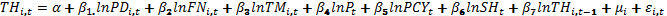 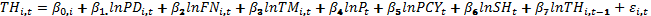 where THi,t represents the electricity theft variable, PDi,t probability of theft detection, FNi,t the fine recovered from culprits and TMi,t, the temperature index.  Electricity price Pt, load-shedding SHt and per capita income PCYt variables share common values for all distribution companies. All the variables are transformed in their natural logarithmic form. The model specified in Equation (1) is estimated for ordinary least-square (OLS) with no effect, Fixed Effects Model using least-square dummy variable (LSDV) and generalized method of moments (GMM) methods and Random Effects Model estimated with GMM method. Furthermore, the models are estimated using the variables in their level as well as their first differences where individual effects of utilities are removed. However, the results are more robust in the variables at their levels and the instruments in their first difference hence the results are reported for models in their levels.  Utility Specific CharacteristicsThe electricity theft by a consumer essentially bears some risk of being detected and fined. The probability of detection or conviction is constructed by taking ratio of theft detection cases in each utility and total number of consumers in that utility. Theoretically, it is plausible to assume that annual cumulative number of detections indicate the higher probability of being detected (PDi,t), thus raising the associated risk for electricity stealing consumer of being caught and fined. So electricity theft is expected to be negatively related with the probability of detection that lead to lowering the electricity theft. The proposition that crime rate responds to corresponding benefits and risk, usually called deterrence hypothesis. The econometric analysis of criminal behavior generally applies arrest rates and sanctions imposed as measures of deterrence. People generally respond to the deterring incentives and that higher fines increase deterrence for all groups of individuals (Bar-Ilan and Sacerdote, 2004). With similar intuition, the number of cases convicted of electricity theft and penalty imposed in the form of detection bills is electricity theft deterrent. Hence, we considered the probability of detection as the amount of fine recovered (FNi,t). Temperature index (TMi,t) calculates the intensity of cold and hot weather in area operation of a utility. Per capita electricity consumption will rise during extreme temperatures and the relative benefit of electricity theft will become more likely to offset the cost in terms of risk of detection for a consumer. Thus the temperature index is assumed to be positively related with the electricity theft. There may be potential endogeneity between electricity theft (THi,t) and cases of theft detection (PDi,t). The higher theft rate may indicate higher detection cases, implying that higher probability of detection may be induced by electricity theft. The result would be that the dependent variable be correlated with error term in the Fixed Effects and Random Effects models and the least square estimates would be biased. To handle this issue, Generalized Method of Moments (GMM) is also applied for model estimation.Country Specific CharacteristicsFor some variables, we do not have the data for each utility or region, hence we use the common country level data for all distribution companies. Average electricity price is positively related with the electricity theft due to higher net payoff from electricity theft in case of higher prices. In the presence of low probability of detection, low fines and widespread corruption the consumers become risk neutral and theory suggests that theft will tend to increase with tariff rate if offenders are risk neutrals. If the system is already exposed to high rate of electricity theft, an increase in tariff rates may affect electricity demand and revenue of utilities in two ways. The honest consumers may cut their consumption of electricity, while the proportional number of dishonest consumers may increase. The result may be higher electricity consumption, higher bribe earnings for corrupt employees, higher electricity theft and lower revenues for utilities. It is due to the expectation that if the tariff rate is high, it will induce temptation among the consumers to steal electricity as in this case expected gains would be higher. The quality of electricity supply service proxied by amount of load-shedding (SHt) is another interesting variable in our model. The electricity shortage extensively affects those utilities that have higher level of theft. On one hand, the higher rate of load-shedding may reduce total electricity consumption and thus lowering the amount of electricity theft. On the other hand, it may damage the relationship between the consumers and utility and disregard of peak load by consumes thus inefficient use of energy. Thus load-shedding may increase or decrease depending on the time and duration of load shedding. The rise in per capita income (PCYt) is expected to lower the electricity theft. In general, the higher income may lead the consumers to avoid risk. Thus the income is expected to be negatively related with electricity theft. Data Description and Sources	The data used in this study consist of a balanced panel from 9 Pakistani distribution companies for the period 1988-2010. The data mainly obtained from various organizations and publications that mainly include, Electricity Marketing Data by NTDCL, Planning and Statistics Departments of WAPDA, Pakistan Meteorological Department, the Federal Bureau of Statistics and Annual Report of KESC. We employed a number of company specific variables as well as macroeconomic variables. Table 3 gives the description and sources of data. Electricity theft is our dependent variable proxied by the distribution losses of electricity distribution companies in Pakistan. Electricity price is important in explaining electricity theft and we use average price per unit (kilowatt hour) obtained by dividing the total revenue from electricity sale in the country with the electricity supplied.Table 3: Variables and Data SourcesCurrently, National Electric Power Regulatory Authority (NEPRA) announced a uniform electricity tariff rate in Pakistan and the data for average sale price at company level is not available, hence we use electricity price for KESC while all other distribution companies share the same electricity price. The temperature variable is constructed by taking sum of degrees above 24 and below 12 from average monthly temperature at each weather station as follows. The heating degrees (HD) that require heating the space and water are calculated as follows:HD =Σj=1. H(12-Tj,avg)							(2)where H is a dummy variable equal to 1 if average monthly temperature at a weather station is below 12°C, and zero otherwise. The average monthly temperature in the jth month is represented by Tj,avg. Similarly, the cooling degrees (CD) that require cooling the space and water are calculated as follows:		CD = 	Σj=1. H(Tj,avg - 24)							(3)where C is a dummy variable equal to 1, if average monthly temperature is above 24°C. The temperature variable (TMt), defined as a sum of degrees showing extreme temperatures in a year, is obtained by adding the two measures in Eqs. (2) and (3):TMt = HD + CD							(4)The temperature variable is obtained by adding monthly discrepancies in degrees from lower and upper benchmarks at a weather station. The variable to capture the probability of detection is constructed by taking the annual number of thefts detections divided by total consumers for each distribution company. ECONOMETRIC METHODOLOGY		We start panel data analysis by employing the simplistic common effect model, which assumes that the intercept and slope coefficients for explanatory variables are identical for all distribution companies. Later, we estimate the fixed effect model by relaxing the restriction on intercept and let the intercept to vary for each utility, still assuming that the slope coefficients are constant across the utilities. This is done in Fixed Effects Model due to the fact that the intercept is time invariant although varies across utilities. To estimate the Fixed Effects Model, we apply least squares with dummy variables (LSDV) approach by including the cross-sectional dummies of utilities . The model can be written as follows.THi,t = β0,i +  β1lnPDi,t + β2lnFNi,t + β3lnTMi,t + β4lnPt + β5lnPCYt +β6lnSHt + β7THi,t-1 + εi,t		(5)The subscript i denotes the ith utility (i = 1, …, N) and the subscript t denotes the tth year (t = 1, …, T). The subscript i on the intercept suggest that the intercepts may take different values across utilities.In addition, the fixed effect models are also estimated through the system Generalized Method of Moments (GMM) to account for the endogeneity of the lagged dependent variable in the presence of possible autocorrelation in the random error. The GMM technique requires the specification of a set of moment conditions that the model should satisfy. It provides robust estimates in that it does not require information of the exact distribution of errors. For the GMM estimators to be identified there must be at least as many instrumental variables (including an intercept) as there are parameters to be estimated. GMM estimation accounts for unobserved utility specific effects, allows for the inclusion of lagged dependent variables as regressors and controls for endogeneity of all the explanatory variables by selecting parameter estimates such that the sample correlations between the instruments and the random errors of the model are close to zero. Least square estimator can also be viewed as a special case of GMM estimator, based upon the conditions that each of the right-hand variables is uncorrelated with the random errors of the equation.The lagged variable on the right hand-side of the equation makes the model dynamic and change the interpretation of the equation considerably. Without lagged variable, the independent variables produces observed outcome that is, THi,t representing the  full set of information. The lagged variable brings in the equation the entire history of the right hand-side variables such that any measured influence would be conditional to this history. In addition to the Fixed effects Model we also estimate a Random Effects Model, which is specified as follows.THi,t = β0 +  β1lnPDi,t + β2lnFNi,t + β3lnTMi,t + β4lnPt + β5lnPCYt +β6lnSHt + β7THi,t-1 + ui + εi,t			(6)Thus, if the model is specified as Random Effects Model, the lagged dependent variable will be correlated with the disturbances even if the general component of the random errors εi,t is not auto-correlated. The general approach to estimate such models relies on instrumental variables on GMM estimator (Arellano and Bond, 1991; Arellano and Bover, 1995). This is why, we also used GMM method that handles the potential endogeneity. Endogeneity in Random effects model also occurs by construction due to the simultaneous presence of cross-sectional random effects and lagged dependent variable in the regression equation as in Equation (6).The distinction between Fixed Effects and Random Effects modeling approach essentially poses the researcher with question as to how one of the two models may be chosen. Both the models have advantages and disadvantages. The LSDV estimation approach for the Fixed Effects Model is costly in terms of degree of freedom loss. The GMM estimation of the Random Effects Model is attractive when the unobserved effect is uncorrelated with all the explanatory variables. However, if random effects are correlated with included variables, the Random Effects Model may suffer from inconsistency. Judson and Owen (1999) provide a guide to choosing appropriate techniques for panels of various dimensions and find that the LSDV estimator only performs well when the time dimension of the panel is large and propose that GMM is the best choice overall. However, in order to make a final choice between Fixed Effects Model and Random Effects Model we also apply Hausman (1978) specification test. RESULTS AND DISCUSSION	This section presents the empirical findings based on the analytical framework developed in Section 3 by providing a menu of models, techniques and regressors. We begin with the simplest approach of disregarding the space and time dimensions of panel data by stacking all annual observations for each utility one on top of the other and estimate OLS regression. The results show that all the slope coefficients have right signs and are significant statistically except the probability of detection variable. 	In order to take the specific nature of nine companies into account, we employed the Fixed Effects Model estimated through least square dummy variable (LSDV) regression model and GMM. In this study, the Fixed Effects Model is interpreted to mean that the impact of explanatory variables of the Equation (5) on electricity theft greatly depends on the utility specific characteristics. The results (given at Table 4) of Fixed Effect (FE) models (Models 2 and 3) estimated with LSDV technique are given in the third and fourth columns. The fifth and sixth columns of the table report the system GMM results (for Models 4 and 5) controlling for fixed effects. 	The intercept values of the nine utilities are different with highest in KESC in three out of four estimated Fixed Effects Model. PESCO stands second in all four Fixed Effects Model followed by QESCO, which is third highest in three models and highest in Fixed Effects Model estimated with GMM. The estimation results are presented in Table 4. These differences are due to the differentials in utility governance and prevalence of underground economy. The Random Effects Model (Model 6) estimated for the same set of explanatory variables by GMM is given in the seventh column. The last three models estimated with GMM use the following set of variables as instruments.List of Instruments:d(THt(-1)) 		First difference of electricity theft, dependent variable d(PDt(-1))		First difference of the number of recorded cases of electricity theft d(FNt(-1))		First difference of the amount of recovery of fine recovered on theftd(Pt(-1))		First difference of the electricity price variable d(TMt(-1)) 		First difference of the temperature indexd(SHt(-1))		First difference of load-shedding variabled(PCCt(-1)) 		First difference of per capita electricity consumption d(CPIt(-1)) 		First difference of Pakistani score of corruption perception index taken 				from Transparency International d(EIt(-1))		First difference of energy intensity by taking ratio  of energy 					consumption to real GDPd(GINIt(-1)) 		First difference of Gini coefficient, indicating income inequality d(PCYt(-1)) 		First difference of real per capita income	The Hausman test for the fixed and random effects regressions suggests that Fixed Effects Model is more appropriate in this case since the joint fixed effect is significant at 5%. The test statistic is 2.15 with probability 0.035. Hence, the Fixed Effects Model would be preferred choice on the basis of the test. However, the results are more robust when models are estimated using variables in their levels. The table shows that all the models perform well econometrically and the overall quality of results is satisfactory. The R-square and adjusted R-square are high enough, indicating strong explanatory power of the estimated equations. Most of the Durbin-Watson statistics fall in the non-rejection range indicating absence of considerable autocorrelation. The significance of t-statistics associated with most of the parameter estimates further indicates good performance of the estimated models. In the below, performance of explanatory variables in the Fixed Effects models estimated by LSDV and GMM are discussed. 	The probability of detection variable has poor performance in Fixed Effects models, as sign of its coefficients are against the theory. However, it appears significant with negative sign only in the Random Effects model estimated by GMM. The performance of the variable showing punishment for conviction or fine remains mixed in Fixed Effects models however, it also appears significant with negative sign in GMM estimate of the random effect model. The relatively weak performance of these variables despite their theoretical relevance to electricity theft may be due to relatively poor quality of data available on these variables.The effect of an increase in electricity price on electricity theft is positive as expected because rising electricity price increases the benefit from stealing electricity for the given levels of risk of being fined. The price variable is found to be significant with highly significant estimated regression coefficient value in all the models, signifying the role of electricity tariff rate in explaining electricity theft in our models. The effect of increase in per capita income on electricity theft is negative, complying with the assertion that the individuals become more risk averse as income rises for the same amount of pecuniary benefit. The per capita income variable is significantly affecting the electricity theft with highly significant estimated coefficient in all the models. Our findings are consistent with Bo and Rossi (2007). Thus, firms in those countries would appear to be less efficient, because part of the energy they effectively distribute gets stolen, rather than sold. It again indicates the importance of economic variables such as, income and price and both the variables can be appropriately used for a better management of the sector in the country. It also shows that in an electricity supply system burdened with huge losses, an increase in electricity tariff rate may not increase the revenues of utility as it may lead to an increased level of electricity theft. The effect of temperature on energy consumption is well established and a number of studies have shown that energy consumption is elastic to extreme temperatures. Table 4 shows that temperature appears significant with sufficiently high positive coefficient in all the estimated models. Another variable considered in the models is load-shedding, which has taken quite low positive though highly significant coefficient value in all the estimated models suggesting that the deteriorating quality of service adds to electricity theft.  Table 4: Parameter Estimates of Electricity Theft ModelsNotes: FE stands for fixed effect model, and RE stands for random effect model. Second row in the heading shows the estimation method.The figures in ( ) represent t-Statistics and superscript a, b and c denotes the level of significance at 1%, 5%  and 10%  respectively.  * Wald test of Normalized Restriction (=0), the significance of dummy variablesCONCLUSIONElectricity theft is common crime in many countries and electric utilities worldwide have to forego huge amounts of revenues every year due to theft of electricity. It causes huge financial losses to utilities and hurts future investment for capacity additions. Electricity distribution companies and governments resort to technical and legal measures to combating this non-violent offense. As a result, formal laws and technical measures are generally introduced. Rather than concentrating only on the technical measures and law enforcement, this study intends to indicate the economic, social and meteorological factors affecting electricity theft in context of a developing country where electricity theft situation is a more serious phenomenon.This paper has empirically investigated the effects of various factors in explaining electricity theft from electricity distribution systems using the panel data from nine electricity distribution companies of Pakistan for the period 1988-2010. The study estimates the Fixed Effects, Random Effects and a common effects model using the OLS and GMM techniques. The empirical evidence from the estimated econometric models is by-and-large consistent with the conceptual framework, although the impact of the number of conviction cases is unclear because for some instances, it either appears with wrong sign or statistically insignificant.  The results indicate that the economic factors such as per capita income of the consumers and consumer price of electricity are key determinants of electricity theft as suggested by all the models. The electricity theft is negatively related with per capita income, implying that an increase in income level lowers the electricity theft with sufficiently higher coefficient value. The opposite is true for electricity price, which positively affects the electricity theft. It also emphasize the importance of minimizing electricity theft since in the presence of widespread theft, the income and price elasticity estimates for electricity demand cannot be used as policy tools for achieving electricity conservation and efficiency goals. The effect of temperature on electricity theft is positive, which seems reasonable as the extreme temperatures lead to higher electricity consumption that may consequently induce electricity theft.   The results show that the tariff policy and the overall electricity demand in the country are important policy variables and the regulatory body needs to keep these factors in mind in decision-making regarding the overall electricity supply and tariff rate. The results from this study suggest that electricity price may not be used as an effective energy conservation tool in the presence of widespread electricity theft. Moreover, in such cases, excessive demand and power shortfalls cannot be reduced.  The electricity price in Pakistan is already too high in relation to the quality of service and in real terms. For example, hours of work to buy 100 units of electricity in Pakistan would be more than 10 times the hours required to buy the same amount in a country like the USA. So, hard-core pricing mechanism cannot be applied to many such countries and the shortfall has to be met in long run through better planning and management. The equitable electricity prices can be achieved by minimizing the cost of generation. Reduced load-shedding signify better quality of service that gives a positive gesture to the consumers, which may in turn oblige them to pay for the service. This suggests that the issues in supply and demand for electricity are inter-twined. The findings of the empirical study may be applicable in most of developing countries where hefty amounts of revenues are lost due to electricity theft every year.The study suggests that the issues in supply and demand for electricity are inter-twined. The supply issues can be handled by keeping the consumer price of electricity right. On one hand, it is inevitable that utility revenues cover the generation and supply costs for proper functioning of utilities and sustainable electricity industry. Increasing electricity prices is a difficult decision for a political government and government subsidize for short term in view of rising cost of generation. The least cost optimization for future electricity generation plans is very important to avoid price hikes since electricity availability is useless if it is not affordable. It will induce electricity theft as per analysis. REFERENCESAlam, M.S., Kabir, E., Rehman, M.M. and Chowdhury, M.A.K., 2004. Power sector reform in Bangladesh: electricity distribution system. Energy, 29, 1773-1783.Arellano, M., Bond, S., 1991. Some tests of specification for panel data: Monte Carlo evidence and an application to employment equations. Review of Economic Studies, 58, 277-297.Arellano, M., Bover, O., 1995. Another look at the instrumental variable estimation of error-	components models. Journal of Econometrics, 68(1), 29-51.Auffhammer, M., Blumstein, C., Fowlie, M., 2008. Demand-side management and energy 	efficiency revisited. The Energy Journal, 29(3), 91-104.Baltagi, B.H., 2005. Econometric Analysis of Panel Data. 3rd Edition, John Wiley and Sons Ltd., ISBN-10 0-470-01456-3. Bar-Ilan, A., Sacerdote, B., 2004. The response of criminals and non-criminals to fines. Journal of law and Economics, 47, 1-17.Becker, G.S., 1968. Crime and punishment: an economic approach. Journal of Political Economy, 76, 169-217.Becker, G.S., Stigler, G.J., 1974. Law enforcement, malfeasance and compensation of enforcers.  Journal of Legal Studies, 3, 1-18.Bò, E. D., Rossi, M.A., 2007. Corruption and inefficiency: theory and evidence from electric utilities. Journal of Public Economics, 91(5-6), 939-62.Clarke, G., Xu, L. C., 2004. Privatization, Competition and Corruption: How Characteristics of Bribe Takers and Payers Affect Bribe Payments to Utilities. Journal of Public Economics, 88(9-10), 2067-2097.Estache, A., Goicoechea, A., Trujillo, L., 2006. Utilities reforms and corruption in developing	countries. World Bank Policy Research Working Paper 4081, December.Eviews 5.0, 2004. Eviews 5.0 User Guide. Quantitative Micro Software, LLC, 4521 Campus Drive, #336, Irvine CA, 92612-2699.Greene, W.B., 2003. Econometric Analysis. 5th Edition, Pearson Education Inc., ISBN 81-7808-974-2. Singapore.Gujrati, D.N., 2003, Basic Econometrics, 4th ed. McGraw Hill-Publishing, Boston.Gulati, M., Rao, M. Y., 2007. The many faces of corruption: tracking vulnerabilities at the sector level. ed. by Campos, J.E., Pradhan, S. pp. 115-157. (The World Bank, Washington, D.C., USA. ISBN 0-8213-6725-0).Gupta, S., Davoodi, H., Alonso-Terme, R., 2002. Does corruption affect income inequality and poverty? Economics of Governance, 3, 23-45.Hausman, J., 1978. Specification tests in econometrics. Econometrica, 46, 1251-1271. International Country Risk Guide (ICRG), 2007. The PRS Group, New York.IPP, 2009. State of the Economy: emerging from the crisis. 2nd Annual Report of Institute of Public Policy (IPP), Beaconhouse National University, Lahore.Jamil, F., Ahmad, E., 2011. Income and price elasticities of electricity demand: Aggregate and sector-wise analyses. Energy Policy, 39(9), 5519-5527.Joseph, K.L., 2010. The politics of power: Electricity reform in India. Energy Policy, 38, 503-511.	Judson, R.A., Owen, A.L., 1999. Estimating dynamic panel models: a guide for macroeconomists. Economics Letters, 65(1), 9-15.KESC, 2006. 94th Annual Report. The Karachi Electric Supply Corporation Limited, Karachi.Loughran, D., Kulick, J., 2004. Demand side management and energy efficiency in the United States. The Energy Journal, 25(1), 19-41.Lovei, L., McKechnie, A., 2000. The cost of corruption for the poor-The energy case Note No. 207, The World Bank Group-Private Sector and Infrastructure Network.Nagayama, H, 2010. Impacts on investments, and transmission/distribution loss through power sector reforms. Energy Policy, 38, 3453-3467.Nakano, M., Managi, S., 2008. Regulatory reforms and productivity: An empirical analysis of the Japanese electricity industry. Energy Policy, 36, 201-209.NTDCL, 2011. Energy Marketing Data, 35th Ed., National Transmission an Dispatch Company Ltd., WAPDA House, Lahore.Smith, T.B., 2004. Electricity theft: a comparative analysis. Energy Policy, 32(18), 2067-	2076.The Electricity Act-1910: with Electricity Rules 1937. 2006. 2nd Ed., Babar Saber Printers Lahore.Transparency International, 2007. Corruption perception index (CPI) Various years data. Berlin:	Web: http://www.transparency.org/policy_research/surveys_indices/cpi.Wooldridge, J.M., 2009. Introductory Econometrics: a modern approach, 4th Ed., South-Western Cengage Learning, Mason OH. USA. Utility /             Distribution CompanyNumber of Consumers(Million)Number of Consumers(Million)UnitsSupplied (GWh)UnitsSupplied (GWh)UnitsBilled(GWh)UnitsBilled(GWh)DistributionLosses(Percent)DistributionLosses(Percent)BillingRecovery(Percent)BillingRecovery(Percent)LESCO3.1816,10116,10113,88013,88013.713.79393GEPCO2.456,9876,9876,2206,22011.011.09696FESCO2.889,3299,3298,3178,31710.910.99797IESCO2.068,3968,3967,5727,5729.89.89696MEPCO4.0612,22512,2259,9159,91518.918.99494PESCO2.9412,63812,6388,2588,25837.037.07979HESCO1.518,2758,2755,3955,39534.834.86060QESCO0.495,1675,1674,0994,09920.720.77676KESC2.0513,36213,3629,9059,90534.934.9100100Pakistan17.892,48092,48073,56173,56120.420.48989UtilityCases DetectedAmount of Fine(Rs. Mn)Recovery(Rs. Mn)Percentage RecoveryLESCO35,14732690.6127.78GEPCO34,80112794.2874.18FESCO36,47317794.2253.18IESCO10,7008117.7621.97MEPCO68,60331591.0028.85PESCO270,6051,86510.900.01HESCO376,1191,505343.1722.79QESCO8,8571611.1470.28KESC10,7008117.7621.97VariableSymbolVariable DefinitionSourcePer capita IncomePCYt Real GDP per capita(Country level data)Federal Bureau of Statistics, Islamabad, PakistanElectricity PricePtAverage electricity price (Country level data)Planning Department, WAPDA, LahoreElectricity TheftTHtDistribution losses of electricity in percentElectricity Marketing Data, NTDCL, LahoreProbability of detectionPDtNumber of detection bills divided by total number of consumersStatistics Department, WAPDA, LahoreFine per incidence FNtAmount of fines recovered divided by number of detection bills (Rs. Mn)Statistics Department, WAPDA, LahoreLoad-sheddingSHtPercent capacity shortfall of real time electricity demand (country level data)Electricity Marketing Data, NTDCLTemperature  TMtPopulation weighted temperature index of the utilities’ regionsPakistan Meteorological Department, IslamabadVariableCommon Effect-1OLSFE Model-2LSDVFE Model-3LSDVFE Model-4GMMFE Model-5GMMRE Model-6 GMMConstant0.316b(2.72)0.196c(1.89)0.241a(2.82)0.603c(1.72)0.795a(3.42)1.286a(3.31)PDt-0.002(-0.96)0.010a(5.11)0.013(1.01)-0.017b(-2.11)FNt-0.003c(-1.83)0.003b(2.09)-0.004b(-2.37)-0.004(-0.19)-0.016(-1.57)-0.026b(-2.11)Pt0.093b(2.17)0.079a(3.56)0.077a(3.26)0.114b(2.37)0.112b(2.46)0.106b(2.62)TMt0.022b(2.71)0.037b(2.86)0.036b(2.49)0.072a(4.57)0.076a(3.24)0.087a(4.89)PCYt-0.103b(-2.46)-0.081a(-3.41)-0.094a(-3.65)-0.154b(-3.02)-0.071a(-3.52)-0.218a(-6.96)SHt0.007a(3.79)0.008a(4.01)0.005a(4.21)0.007b(2.87)0.007b(2.88)0.008a(7.00)TH(-1)0.012a(84.13)0.010a(31.83)0.012a(22.41)0.009a(7.69)0.009a(7.51)0.848a(27.24)Fixed Effects:GEPCO0.016a(3.49)0.015b(2.37)0.037a(5.01)0.004a(3.46)HESCO0.023a(3.58)0.023b(2.91)0.009(0.17)0.032a(3.21)IESCO0.019a(4.03)0.010b(2.16)0.048a(3.49)0.010(0.55)KESC0.069a(5.76)0.042a(4.03)0.071c(1.66)0.027a(3.19)LESCO0.008c(1.84)0.013b(2.51)0.015(0.52)0.027(1.11)MEPCO0.007(0.72)0.003(0.90)-0.016b(-2.76)-0.010(-1.43)PESCO0.043a(4.61)0.032a(3.38)0.052b(2.34)0.036c(1.76)QESCO0.026b(2.48)0.023b(2.02)0.049b(2.65)0.043b(2.39)R-Square0.920.940.940.910.880.98Adj. R-Square0.900.920.930.900.860.96DW Statistics1.781.791.771.711.891.55J-Stat---4.821.774.34F-Stat*238.25(0.000)10.123.697.898.82-(Probability)238.25(0.000)(0.000)(0.004)(0.000)(0.000)-